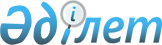 О внесении изменений и дополнений в решение маслихата Мамлютского района Северо-Казахстанской области от 30 декабря 2021 года № 16/8 "Об утверждении бюджета Краснознаменского сельского округа Мамлютского района Северо-Казахстанской области на 2022-2024 годы"Решение маслихата Мамлютского района Северо-Казахстанской области от 2 марта 2022 года № 18/3
      Маслихат Мамлютского района Северо-Казахстанской области РЕШИЛ:
      1. Внести в решение маслихата Мамлютского района Северо-Казахстанской области "Об утверждении бюджета Краснознаменского сельского округа Мамлютского района Северо-Казахстанской области на 2022-2024 годы" от 30 декабря 2021 года № 16/8 следующие изменения и дополнения:
      пункт 1 изложить в новой редакции: 
      "1. Утвердить бюджет Краснознаменского сельского округа Мамлютского района Северо-Казахстанской области на 2022-2024 годы согласно приложениям 1, 2 и 3 соответственно, к настоящему решению, в том числе на 2022 год в следующих объемах:
      1) доходы –37287 тысяч тенге, 
      налоговые поступления – 2625 тысячи тенге;
      неналоговые поступления – 0 тысяч тенге;
      поступления от продажи основного капитала – 0 тысяч тенге;
      поступления трансфертов – 34662 тысяч тенге;
      2) затраты – 38119,1 тысячи тенге;
      3) чистое бюджетное кредитование -0 тысяч тенге,
      бюджетные кредиты - 0 тысяч тенге,
      погашение бюджетных кредитов – 0 тысяч тенге;
      4) сальдо по операциям с финансовыми активами – 0 тысяч тенге,
      приобретение финансовых активов – 0 тысяч тенге;
      поступление от продажи финансовых активов государства – 0 тысяч тенге;
      5) дефицит (профицит) бюджета – -832,1 тысяч тенге;
      6) финансирование дефицита (использование профицита) бюджета – 832,1 тысяч тенге;
      поступления займов -0 тысяч тенге,
      погашение займов -0 тысяч тенге,
       используемые остатки бюджетных средств – 832,1 тысяч тенге.";
      дополнить пунктом 5-1 следующего содержания:
      "5-1. Направить свободные остатки бюджетных средств, сложившихся на 1 января 2022 года в сумме 832,1 тысяч тенге на расходы по бюджетным программам согласно приложению 4.".
      Приложение 1 к указанному решению изложить в новой редакции согласно приложению 1 к настоящему решению.
      Указанное решение дополнить приложением 4, согласно приложению 2 к настоящему решению.
      2. Настоящее решение вводится в действие с 1 января 2022 года. Бюджет Краснознаменского сельского округа Мамлютского района Северо-Казахстанской области на 2022 год Направление свободных остатков бюджетных средств, сложившихся на 1 января 2022 года
					© 2012. РГП на ПХВ «Институт законодательства и правовой информации Республики Казахстан» Министерства юстиции Республики Казахстан
				
      Секретарь маслихата Мамлютского районаСеверо-Казахстанской области 

Р. Нурмуканова
Приложение 1к решению маслихатаМамлютского районаСеверо-Казахстанской областиот 2 марта 2022 года№ 18/3Приложение 1к решению маслихатаМамлютского районаСеверо-Казахстанской областиот 30 декабря 2021 года№ 16/8
Категория
Категория
Категория
Наименование
Сумма, тысяч тенге
Класс
Класс
Наименование
Сумма, тысяч тенге
Подкласс
Наименование
Сумма, тысяч тенге
1
2
3
4
5
1) Доходы
37287
1
Налоговые поступления
2625
04
Налоги на собственность
2625
1
Налоги на имущество
141
3
Земельный налог
9
4
Налог на транспортные средства 
2475
4
Поступления трансфертов
34662
02
Трансферты из вышестоящих органов государственного управления
34662
3
Трансферты из районного (города областного значения) бюджета
34662
Функциональная группа
Функциональная группа
Функциональная группа
Наименование
Сумма, тысяч тенге
Администратор бюджетных программ
Администратор бюджетных программ
Наименование
Сумма, тысяч тенге
Программа
Наименование
Сумма, тысяч тенге
Программа
1
2
3
4
5
2) Затраты
38119,1
01
Государственные услуги общего характера
26253
124
Аппарат акима города районного значения, села, поселка, сельского округа
26253
001
Услуги по обеспечению деятельности акима города районного значения, села, поселка, сельского округа
26253
07
Жилищно-коммунальное хозяйство
9729,1
124
Аппарат акима города районного значения, села, поселка, сельского округа
9729,1
008
Освещение улиц в населенных пунктах
2609,1
009
Обеспечение санитарии населенных пунктов
620
011
Благоустройство и озеленение населенных пунктов
2000
014
Организация водоснабжения населенных пунктов
4500
12
Транспорт и коммуникации
670
124
Аппарат акима города районного значения, села, поселка, сельского округа
670
013
Обеспечение функционирования автомобильных дорог в городах районного значения, селах , поселках, сельских округах 
670
13
Прочие
1467
124
Аппарат акима города районного значения, села, поселка, сельского округа
1467
040
Реализация мероприятий для решения вопросов обустройства населенных пунктов в реализацию мер по содействию экономическому развитию регионов в рамках Государственной программы развития регионов до 2025 года
1467
3) Чистое бюджетное кредитование
0
Бюджетные кредиты
0
5
Погашение бюджетных кредитов
0
4) Сальдо по операциям с финансовыми активами
0
Приобретение финансовых активов
0
 6
Поступления от продажи финансовых активов государства
0
5) Дефицит (профицит) бюджета
-832,1
6) Финансирование дефицита (использование профицита ) бюджета
832,1
7
Поступления займов
0
16
Погашение займов
0
Категория
Категория
Категория
Наименование
Сумма, тысяч тенге
Класс
Класс
Наименование
Сумма, тысяч тенге
Подкласс
Наименование
Сумма, тысяч тенге
8 
Используемые остатки бюджетных средств
832,1
01
Остатки бюджетных средств
832,1
1
Свободные остатки бюджетных средств
832,1Приложение 2к решению маслихатаМамлютского районаСеверо-Казахстанской областиот 2 марта 2022 года№ 18/3Приложение 4к решению маслихатаМамлютского районаСеверо-Казахстанской областиот 30 декабря 2021 года№ 16/8
Функциональная группа
Функциональная группа
Функциональная группа
Функциональная группа
Наименование
Сумма, 
тысяч тенге
Функциональная подгруппа
Функциональная подгруппа
Функциональная подгруппа
Наименование
Сумма, 
тысяч тенге
Администратор бюджетных программ
Администратор бюджетных программ
Наименование
Сумма, 
тысяч тенге
Программа
1
2
3
4
5
6
01
Государственные услуги общего характера
200
01
Услуги по обеспечению деятельности акима города районного значения, села, поселка, сельского округа
200
124
Аппарат акима города районного значения, села, поселка, сельского округа
200
001
Услуги по обеспечению деятельности акима города районного значения, села, поселка, сельского округа
200
124
Аппарат акима города районного значения, села, поселка, сельского округа
632,1
008
Освещение улиц в населенных пунктах
632,1
Итого:
832,1